Государственное бюджетное образовательное учреждение Свердловской области«Алапаевская школа, реализующая адаптированные основные общеобразовательные программы»Конспект урока по внеклассному чтению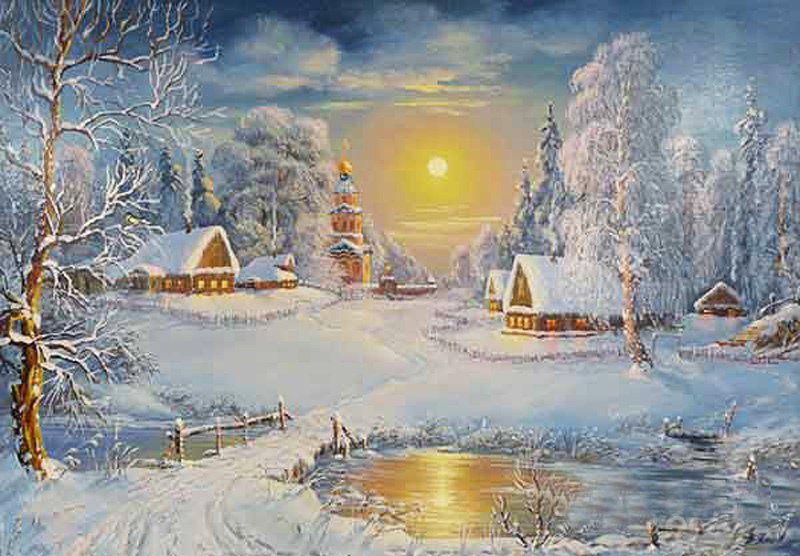 «Крещенская сказка» Елены Шутиловойдля обучающихся с умственной отсталостью 5 класса Выполнила: учитель I кв.кШульга Д.С.г. Алапаевск2022 г.Цель: познакомить учащихся с русскими традициями на праздник Крещения.Задачи: закреплять знания о жанре сказки, расширять словарный запас учащихся, содействовать воспитанию интереса к русским традициям.Оборудование: презентация с иллюстрациями и пояснениями к сказке, разрезные картинки.Ход урока: Содержание этапов урокаПримечаниеОбъявление темы урокаЕсть на свете страна такая, 
Где всех приключений не счесть,
Любят эту страну все дети,
Волшебство и загадки там есть.                                   Там зло с добром не уживается,
И победит всегда добро.
Как же эта страна называется?
Догадались, наверно, давно?Слайд 1.Ответ детей: страна сказокПостановка целей урокаСегодня мы с вами познакомимся с необычной сказкой. Эта сказка повествует о наших русских традициях в праздник Крещения.Ребята, 19 января Русская православная церковь отмечает Крещение Господне, или Богоявление. Это один из главных праздников на Руси. Мы узнаем с вами – какие обычаи и традиции сопровождали этот великий православный праздник. Слайд 2.Актуализация знанийДавайте вспомним, какие сказки бывают?Какие признаки сказок вы знаете?Слайд 3.Ответы детей:Авторские и народные.В сказках всегда борется добро и зло. В сказках есть вымысел, волшебные герои.Работа по теме урокаРассказ учителя «Крещенские традиции». - «Крещенский сочельник» - в этот день состоялись заключительные игрища. По дворам ходили ряженые, исполнявшие колядки — песни с пожеланиями хозяевам дома. Считалось, что чем больше колядующих одарят хозяева, тем больше доброго случится с семьей в новом году. Канун Крещения считался особенно «правдивым» c точки зрения предсказаний. С одной стороны, в это время, как во все святочные дни, ходили по земле нечистые силы — главные помощники для гаданий. С другой стороны, последующая церковная служба изгоняла их и закрывала им ворота в земной мир, так что можно было не бояться «осложнений» от общения с потусторонними силами.- «Купание в проруби и освящение воды». В день Богоявления главным событием было освящение воды и купание в проруби. Как и в наше время, церковнослужители освящали воду дважды: храме и на реке. Для этого готовили прорубь —украшали елями, рядом устанавливали вырезанный изо льда крест. Считалось, что особенно в купании и в очищении нуждались гадавшие и колядники, которые ходили на Святки ряжеными. Итак, сегодня мы с вами познакомимся с замечательной сказкой Елены Шутиловой-«Крещенская сказка». В этой сказке будет много незнакомых слов, поэтому предлагаю вам их разобрать.Чтение сказки по цепочке. Сказка поделена на 3 части. После каждой части – обсуждение с учениками.Чтение 1 части. Вопросы к первой части сказки Какая погода описана в начале сказки?Как звали брата и сестру?Где были их родители?Чем решила лечить Марьюшка своего брата?      Ребята, в следующей части сказки наша героиня встретится с нечистой силой. Давайте узнаем – с кем она встретится?Лес, животных охраняет,Следы путает, петляет.То лохматый старичок,То от дерева сучок!На коне ты или пеший,Страх нагонит. Кто он?  Кто за печкою живет,Дом хранит от бед, невзгод,Но бывает злым порой? -Существо то ... Сидит длинноволосая девицаВ своей просторной светлице,по земле не ходит,А под водой пляски заводит,Да чешуйчатым хвостом волны наводит. Болото — дом её родной.К ней в гости ходит Водяной. Чтение 2 части. Вопросы ко второй части сказкиКто хотел помешать Марьюшке набрать святой воды?Как вы думаете, почему нечистая сила мешала Марьюшке?Задание ко 2 части сказки – собрать разрезанные картинки (иллюстрации к сказке).Чтение 3 части. Вопросы к третьей части сказкиКак спасли Марьюшку?Как помогли девочке?Помогла ли святая крещенская вода брату?Слайд 4.Слайд 5.Лютая – холоднаяПунцовый – красныйОловянное – из оловаГорница- комнатаСенцы – сени (прихожая)Шебаршат – шумятБерестяной – из бересты (береза)Купель – прорубьКрещенские морозы, вьюги, сугробы.Марьюшка и Васятка.На ярмарке.Живой водой (крещенской водой).ЛешийДомовойРусалкаКикимораДомовой, древесное чудище, леший, русалки, кикиморы. В канун Крещения были сильны нечистые силы.Они хотели помешать девочке, т.к. знали, что крещенская вода для них губительна.Её обогрели, дали святой воды и отправили домой на телеге.Да, на утро брат был здоров.Подведение итогов урокаИтак, мы с вами познакомились с «Крещенской сказкой»Перед каким праздником происходит действие?Какие русские традиции существуют на Крещение?Благодаря чему Марьюшка вылечила братца?Перед Крещением.Колядование, купание в проруби, традиция приносить из храма святую воду, окроплять ею дом, использовать в качестве лечения.Девочка вылечила брата святой водой.Рефлексия Заключительное обсуждение – понравилась ли сказка? Ответы учеников